Spring Term	7TH   July  2017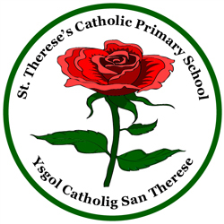 School FundWe have noticed a substantial drop in school fund recently. We ask that all families contribute £1.50 each week which helps greatly in improving resources and opportunities for all our pupils. We have worked hard to become one of the best resourced schools in Neath Port Talbot and it is our intention to continue to provide our pupils with even greater opportunities as we move forward together.Parental QuestionnaireWe have added a “Parental Questionnaire” to our website in order to further obtain the views of our parents. Please take 5 minutes to fill it in. I will go through the responses and share the findings with you at a later date. We will remove the questionnaire during the last week of term.Athletics Events Congratulations to Jacob Smithers Pardoe, Wiktoria Nesta, Nana Nyanin and Caitlin Smithers who all competed in the Athletics Area Championship Finals in Swansea. All pupils competed extremely well with both Nana and Caitlin coming away with medals.Pupil Reports Pupil’s reports were sent out on Thursday 29th June, in readiness for parents Evenings -Monday and Tuesday 3rd and 4th July. Please fill in the response section if you have time.National Tests – ResultsTest results for pupils in Y2-Y6 were sent out this week. Please remember that these just give a snapshot in time of how well your child is doing. As a school we will continue to monitor progress throughout the year and a cross a wider range of values, not just academic ability. Transition DaysOn Wednesday 5th July to Friday 7th July our Y6 pupils  attended St Josephs as part of their transition programme. During this time we moved the remaining pupils up a year to their classes for next year. We hope this proved a beneficial experience for them and will help to ease any anxiety they may have before September.School Sponsored Half MarathonA big thank you from the Friends of St Thereses on your magnificent effort in raising £1600 from our Half Marathon event which all classes have achieved during this half term.TwitterWe have a new school twitter account. Please follow us @StTheresePT. The account will primarily be used to post pictures as it directly links up to the Home Page of our new school website. Mr. Welsh (Head teacher) 